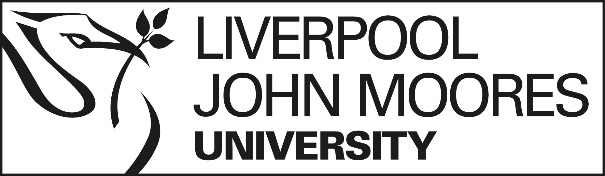 Collaborative CPD Design and Delivery Overview<<Partner Institution>><<Insert Programme Award(s) and Title(s)>><<Insert SIS Code(s)>><<Model of Collaboration>><<Sites(s) of Delivery>>The Design and Delivery Overview provides the validation panel with key information relating to the design, development and operation of the proposed programme of study.The overview is intended to supplement the other components within the University’s validation submission, and should therefore not repeat information, which is contained within these other components. To this end, the Design and Delivery Overview principally focusses upon the programme team’s rationale for their proposed design and model of delivery, including the factors that have informed these decisions.The Design and Delivery Overview is cognisant of the guiding principles within the UK Quality Code for Higher Education Advice and Guidance: Course Design and Development. This section provides an opportunity for programme teams to articulate the nature of the partner institution and the partnership, expanding on how the relationship will work for delivery of the proposed programme(s). The table below summarises roles and responsibilities for the development, delivery and management of the programme. Where the responsibility in an area is shared, some further details should be included in the table or a reference should be made later within the Design and Delivery Overview where this is described.Within all Collaborative programme arrangements, the University undertakes the following responsibilities.  (Please note this list is an indication but is not exhaustive, further details are outlined within the key policies and procedures on the University web pages):Ultimate responsibility for Quality and Standards, which is undertaken through oversight by the University in the following ways: Setting and Maintaining StandardsOversight of all Quality processes, as outlined within the University Framework for Quality and StandardsChairing Boards of ExaminersOversight and operation of all Academic AppealsApproving academic staff to teach on the programmeCompletion of the Link Tutor Duties as outlines with the Link Tutor GuidanceProvision of agreed resources including Canvas, electronic library resources (within the limitation of the University licence agreements)Setting up student and staff accounts for approved collaborative staff and registered students.This section provides an opportunity for programme teams to articulate the rationale for  decisions taken on the programme content, structure and approaches to teaching, learning and assessment, particularly how benchmarking and consultation have informed these decisions.It is expected that programmes should align with the requirements of the University’s Academic Framework Regulations. Where this is not the case, an application to operate inside the Academic Framework with ‘variance(s)’ must be made to the University’s Education Committee. In such instances programme teams should ensure that the approved variance application is included within the validation submission.This section provides programme teams with an opportunity to articulate their approach to student support. It is expected that the approach will comply with the Liverpool John Moores University Academic Policies.  The approach should also be cognisant of the University’s Equality and Diversity Policy.  This section underpins the information contained within the approved New Programme Proposal and staff CVs, and provides an opportunity to demonstrate the capacity to deliver the proposed programme.If the programme is to be delivered at multiple sites, this section should ensure that the information is clearly demonstrated for each site of delivery.(Please add rows as necessary)IntroductionSection 1: Institutional ContextInstitutional ContextPlease provide a brief introduction to the partner institution, including:HE Profile.Links with local community, employers and educational providers.Proposed sites of delivery for the programme(s)Who will be the Programme Leader and the Link Tutor?Partner institutions are required to operate in line with the Liverpool John Moores University Academic Policies.  Please describe the strategy to embed these policies within the partner institution. If a programme team want the programme to operate outside of the required Academic Policies, an application to the Collaborative Provision Panel will need to be made.  In such instances programme teams should ensure that the approved  application is included within the validation submission.Type Here.Responsibilities summaryItemLJMUPartnerShared(where responsibility is shared, please provide some explanation)Programme developmentProgramme developmentProgramme developmentProgramme developmentCompleting validation documentationYes/NoYes/NoCurriculum design and developmentYes/NoYes/NoCompleting the modules on Modcat and programme specification in ProdcatYesNoN/APublic informationPublic informationPublic informationPublic informationProduction of marketing, publicity, and recruitment informationYes/NoYes/NoApproval of information about the programme YesYes/NoStudent Programme GuideYesYesResponsibility shared, LJMU annually prepare a template, which will be completed by partner college staff and approved by Director of School EntryEntryEntryEntryStudent selectionYes/NoYes/NoCompletion of mapping and RP(E)L applications to inform consideration of advanced standing applications to Faculty Recognition GroupYes/NoYes/NoWhere is the Accreditation Committee held to consider RP(E)L claimsYes/NoYes/NoProvision of CAS letters and monitoring for UKVIYes/NoYes/NoStudent admissions policyYes/NoYes/NoStudent admission guidance and inductionYes/NoYes/NoEnrolmentYes/NoYes/NoAcademic StandardsAcademic StandardsAcademic StandardsAcademic StandardsSetting and maintaining Academic StandardsYesNoN/AAppointment of the external examinerYes/NoYes/NoSending a formal response to the external examiners reportYes/NoYes/NoCompleting Continuous Monitoring and EnhancementYes/NoYes/NoCompleting validation activityYes/NoYes/NoTeaching and LearningTeaching and LearningTeaching and LearningTeaching and LearningDeveloping module level teaching materialsYes/NoYes/NoPopulating and updating Canvas / VLEYes/NoYes/NoAcademic delivery of the modulesYes/NoYes/NoAcademic guidanceYes/NoYes/NoAssessment Assessment Assessment Assessment Setting assessmentsYes/NoYes/NoFirst marking of student assignmentsYes/NoYes/NoModeration or second marking of assignmentsYes/NoYes/NoMarking of dissertations (if this varies from other modules)Yes/NoYes/NoGiving feedback to students on their assignmentsYes/NoYes/NoChairing Boards of ExaminersYesNoN/ALocation of Boards of ExaminersYes/NoYes/NoStudent Support and GuidanceStudent Support and GuidanceStudent Support and GuidanceStudent Support and GuidancePastoral supportYes/NoYes/NoObtaining feedback from studentsYes/NoYesLocation of Boards of Study Yes/NoYes/NoManagement and OrganisationManagement and OrganisationManagement and OrganisationManagement and OrganisationMonitoring student admission, retention and completionYes/NoYes/NoComplaintsYes/NoYes/NoResponsibility sharedAcademic AppealsYesNoN/AResourcesResourcesResourcesResourcesLibrary and learning resources available to studentsYes/NoYes/NoRecruitment of academic staffYes/NoYes/NoApproving of academic staff to teach on the programmeYesYes/NoRoles and Responsibilities of the School – Summary Please provide a summary (further detail may be available throughout the rest of this document) of the key responsibilities undertaken by the LJMU School for this programme, in addition to the responsibilities listed above.  For example, any teaching, assessment, moderation and enhancement activities. Type Here.Section 2: Design Programme Operation and DeliveryWith the Programme Specification as a point of reference, please use this section to: Where will the programme be delivered? If there is more than one site, please specify each site. Alternatively if the programme is to be delivered by distance learning, please state this.If there is more than one intake per year, please describe how the module delivery for multiple intakes will be managed (e.g. cross or separate teaching of modules).Please describe how the programme will be taught, e.g. face to face, across the working week, over weekends or evenings or in block delivery. Will the standard University calendar be followed? When will Board of Examiners be held?Type Here.For Franchise programmes only, what is the correlation to the internal LJMU programme?Is the programme an exact replica of a whole internal programme? Or part of an internal programme (please specify which element is franchised)? Which internal programme(s) is the collaboration linked to? Are all the module learning outcomes and assessment tasks the same as the internal version(s)? If yes, how is the timing of assessment of the internal and collaborative programme managed? If no, please specify the differences and the rationale for these differences?Are any adjustments to the delivery to be made for the local context?Type Here.Programme DesignWith the Programme Specification as a point of reference, please use this section to: Describe the decisions taken on programme content and structure in respect of core and / or optional modules, pathways (where applicable), programme aims, learning outcomes and alternative exit awards.Provide details of how communication between institutions will operate in the assessment process. Explain the rationale underpinning your approach to teaching, learning and assessment, including the use of formative assessment, and the use of technology to support the student learning experience. Describe how the pedagogical approach will encourage retention and engagement. If applicable, describe the programme’s use of shared modules. Describe how staff research and scholarship has informed the design of the programme.  Will the CPD contribute to a higher award? If so, please provide further details.  Type Here.External BenchmarkingPlease describe how external reference points such as the Framework for Higher Education Qualifications and, if applicable, Subject Benchmark Statements have informed the design of the programme. Where the programme is linked to professional accreditation or other industry recognition, explain how any additional professional requirements and / or standards have been addressed, especially where successful completion delivers professional registration or Licence to Practice.Type HereInternal BenchmarkingPlease articulate how the programme aligns to the University’s Strategic Plan, the strategic objectives of the School and Faculty, and other appropriate internal reference points. For example, the University’s Teaching and Learning Strategy and Curriculum Design Guide. A full list of relevant internal policies can be found within the “Academic – Teaching and Learning” section of Policy Centre.Type HereStudent ConsultationPlease explain how the team has engaged with students (which may include alumni) during the development of the programme. Commentaries should include:How many students were engaged, which programme(s) they were drawn from and what level(s) of study they represented.  What methods were utilised to enable students to make a meaningful contribution to the validation process (e.g. Board of Study, focus groups, email, questionnaires).A summary of students’ suggestions and how they informed the development process.How students were kept up to date about developments and the final proposal.Type HereExternal ConsultationPlease articulate how consultation with external stakeholders, for example, employers, service users, carers, has informed the design of the programme. How does the programme meet employer / professional expectations?Type HereWork-Related / Work-Based LearningIf the programme will offer students opportunities to undertake work-related / work-based learning, please articulate the programme team’s strategy for: Sourcing and quality assuring placement settings. Communication and liaison with employers and students before, during and after placements. Training and support for employer-mentors. Please indicate if the Partner has a Policy for the management of placement opportunities, or if the University’s Placement Learning Code of Practice will be apply. Type HereInnovationUtilising current University programmes and competitors as a point reference, please describe the programme’s distinctive / innovative features.Type HereSection 3: Student SupportInduction Please describe:How induction activities are inclusive, and support the needs of all students to undertake higher education study at the appropriate level. Including (as applicable) students returning to education, international students and students undertaking different modes of delivery.The factors that have informed decisions on the design of induction activities. Type HereAcademic and Pastoral SupportPlease articulate: Please provide brief details of the student support available at the partner institution, for example in relation to counselling, disability, guidance, finance and safeguarding.Please articulate the arrangements in place for Personal Development Planning and Personal tutoringType HereStudent Participation and FeedbackPlease describe the mechanisms that will be used to obtain, evaluate and report on student feedback?  Discussion should include:What are the formal and informal feedback mechanisms e.g. module level, programme level, NSS, meeting?Are the feedback mechanisms anonymous? How will the outcomes of student feedback be formally considered? How will the programme team’s response to student feedback be communicated to students?How will the feedback mechanisms capture the views of the diversity of the student body?It is expected that the LJMU four core questions are covered in the evaluation processes.Type HereSection 4: ResourcesStaffingWithin the table below please articulate the composition of the programme team, including their principal responsibility and specialism in relation to the programme’s content.NameResponsibilityResponsibilityResponsibilityResponsibilitySpecialismNameProgramme LeaderModule LeaderSenior Lecturer / LecturerTechnicalStaffSpecialismLearning ResourcesPlease use this section to describe the physical learning resources that support the programme’s delivery, both central (e.g. library, social learning environment, digital learning resources and the Virtual Learning Environment) and programme-specific (e.g. labs, studios and specialist facilities or equipment). Type HereResource Capacity and Learning ExperiencePlease use this section to confirm the Minimum and Maximum student number per cohort, and where relevant, provide some narrative to explain how these numbers would be accommodated by the resources of the Institution, for example for lab work or Project Supervision. Provide details of the partner institution’s peer review and teaching observation scheme? Type HereIndicative ReferencesPlease outline the key references for each of the modules within the programme.Please confirm whether these can be accessed by students via the LJMU Library Services or via access provided by the partner provider. Indicative ReferencesPlease outline the key references for each of the modules within the programme.Please confirm whether these can be accessed by students via the LJMU Library Services or via access provided by the partner provider. Indicative ReferencesPlease outline the key references for each of the modules within the programme.Please confirm whether these can be accessed by students via the LJMU Library Services or via access provided by the partner provider. Module CodeIndicative ReferencesAccess (LJMU or partner)(Please add rows as necessary)Where access to resources will be facilitated via LJMU Library Services, please confirm that discussion has taken place with the Academic Liaison Librarian, in relation to the specific partner and the required resources, to clarify if there are any licence restrictions to be considered.   Where access to resources will be facilitated via LJMU Library Services, please confirm that discussion has taken place with the Academic Liaison Librarian, in relation to the specific partner and the required resources, to clarify if there are any licence restrictions to be considered.   Where access to resources will be facilitated via LJMU Library Services, please confirm that discussion has taken place with the Academic Liaison Librarian, in relation to the specific partner and the required resources, to clarify if there are any licence restrictions to be considered.   Have there been any changes to the resource requirements for this programme since the University’s Academic Planning Panel approved the New Programme Proposal.Have there been any changes to the resource requirements for this programme since the University’s Academic Planning Panel approved the New Programme Proposal.YesNoIf ‘Yes’ please briefly summarise the changesIf ‘Yes’ please briefly summarise the changesType HereType Here